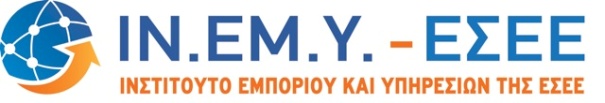 ΙΝΣΤΙΤΟΥΤΟ ΕΜΠΟΡΙΟΥ ΚΑΙ ΥΠΗΡΕΣΙΩΝΙδρυτής: ΕΛΛΗΝΙΚΗ ΣΥΝΟΜΟΣΠΟΝΔΙΑ ΕΜΠΟΡΙΟΥ & ΕΠΙΧΕΙΡΗΜΑΤΙΚΟΤΗΤΑΣΠίνακας: Εξέλιξη κατώτατου μισθού και (%) Ανεργίας στην ελληνική Οικονομία την περίοδο 2000 – 2016* Ο κατώτατος μισθός περιλαμβάνει τις μεικτές αποδοχές, άγαμου χωρίς προϋπηρεσία, ενώ τα ποσά έχουν περίοδο αναφοράς την 1η Ιανουαρίου κάθε έτους. Ειδικά για το 2012, η συρρίκνωση του κατώτατου μισθού (Μνημονιακές επιταγές) που εφαρμόστηκε πρακτικά στη διάρκεια του β΄ εξαμήνου 2012, αντικατοπτρίζεται στο επόμενο έτος 2013, εξαιτίας της προαναφερθείσας παρατήρησης.Διαγραμματική απεικόνισηΠίνακας : Εξέλιξη απασχόλησης στο σύνολο της οικονομίας και στον κλάδο του εμπορίου εμπόριο και συμμετοχή (απόλυτα ποσά σε χιλ., ετήσιες ποσοστιαίες μεταβολές και συμμετοχή εμπορίου σε %)Πηγή ΕΛ.ΣΤΑΤ., Επεξεργασία στοιχείων ΙΝ.ΕΜ.Υ. της ΕΣΕΕΤα στοιχεία αναφέρονται στο Β΄ τρίμηνο κάθε έτους καθώς θεωρείται το πλέον αντιπροσωπευτικό τρίμηνο για την κατάσταση της αγοράς εργασίας στη χώρα.Πίνακας : Κατάσταση Απασχόλησης κατά ομάδες ηλικιώνΠηγή: ΕΛ.ΣΤΑΤ. – Επεξεργασία στοιχείων ΙΝ.ΕΜ.Υ. της ΕΣΕΕΠίνακας  : Κατάσταση απασχόλησης ανά κλάδο και θέση στο επάγγελμα (Β΄ τρίμηνο 2016)Πηγή: ΕΛ.ΣΤΑΤ. – Επεξεργασία στοιχείων ΙΝ.ΕΜ.Υ. της ΕΣΕΕΠίνακας : Αριθμός επιχειρήσεων στην Ελλάδα την περίοδο της κρίσης 2008-2015Πηγή: Ευρωπαϊκή ΕπιτροπήΠίνακας 1: Διαχρονική εξέλιξη του κατώτατου μισθού και του (%) Ανεργίας στην ελληνική Οικονομία (2000 – 2016)( πηγή Eurostat/Επεξεργασία ΙΝΕΜΥ/ΕΣΕΕ)Πίνακας 1: Διαχρονική εξέλιξη του κατώτατου μισθού και του (%) Ανεργίας στην ελληνική Οικονομία (2000 – 2016)( πηγή Eurostat/Επεξεργασία ΙΝΕΜΥ/ΕΣΕΕ)Πίνακας 1: Διαχρονική εξέλιξη του κατώτατου μισθού και του (%) Ανεργίας στην ελληνική Οικονομία (2000 – 2016)( πηγή Eurostat/Επεξεργασία ΙΝΕΜΥ/ΕΣΕΕ)Πίνακας 1: Διαχρονική εξέλιξη του κατώτατου μισθού και του (%) Ανεργίας στην ελληνική Οικονομία (2000 – 2016)( πηγή Eurostat/Επεξεργασία ΙΝΕΜΥ/ΕΣΕΕ)Πίνακας 1: Διαχρονική εξέλιξη του κατώτατου μισθού και του (%) Ανεργίας στην ελληνική Οικονομία (2000 – 2016)( πηγή Eurostat/Επεξεργασία ΙΝΕΜΥ/ΕΣΕΕ)ΈτοςΕΓΣΣΕ Ύψος κατώτατου μισθού* Ύψος κατώτατου μισθού*(%) ΑνεργίαςΈτοςΕΓΣΣΕ12μηνη βάση14μηνη βάση(%) Ανεργίας2000ΕΓΣΣΕ 2000-2001(23/5/2000)542,7 €465,2 €11,2%2001ΕΓΣΣΕ 2000-2001(23/5/2000)543,6 €465,9 €10,7%2002ΕΓΣΣΕ 2002-2003(15/4/2002)571,7 €490,0 €10,3%2003ΕΓΣΣΕ 2002-2003(15/4/2002)606,5 €519,9 €9,7%2004ΕΓΣΣΕ 2004-2005(24/5/2004)630,8 €540,7 €10,6%2005ΕΓΣΣΕ 2004-2005(24/5/2004)667,7 €572,3 €10,0%2006ΕΓΣΣΕ 2006-2007(12/4/2006)709,7 €608,3 €9,0%2007ΕΓΣΣΕ 2006-2007(12/4/2006)730,3 €626,0 €8,4%2008ΕΓΣΣΕ 2008-2009(2/4/2008)794,0 €680,6 €7,8%2009ΕΓΣΣΕ 2008-2009(2/4/2008)817,8 €701,0 €9,6%2010ΕΓΣΣΕ 2010-2012(15/7/2010)862,8 €739,6 €12,7%2011ΕΓΣΣΕ 2010-2012(15/7/2010)862,8 €739,6 €17,9%2012Π.Υ.Σ. 6/28-2-2012 Εγκύκλιος 4601/304/12-3-2012 
(κατώτατα όρια μισθών 14/2/2012)876,6 € *751,4 € *24,5%2013Ν .4093/2012
(κατώτατα όρια μισθών)683,8 €586,1 €27,5%2014ΕΓΣΣΕ 2014(26/3/2014)683,8 €586,1 €26,5%2015ΕΓΣΣΕ 2014(29/9/2015)683,8 €586,1 €24,9%2016ΕΓΣΣΕ 2016(31/3/2016)683,8 €586,1 €23,8%     (εκτίμηση εξαμήνου)2008200920102011201220132014201520162008-2016Σύνολοοικονομίας4.637,34.584,64.436,54.124,23.729,93.535,03.539,13.625,53.702,6-934,7Σύνολοοικονομίας1,4%-1,1%-3,2%-7,0%-9,6%-5,2%0,1%2,4%2,1%-20,2%Κλάδος εμπορίου845,1841,2806,0770,3671,0639,0624,5657,3650,3-194,8Κλάδος εμπορίου3,8%-0,5%-4,2%-4,4%-12,9%-4,8%-2,3%5,3%-1,1%-23,1%Συμμετοχή κλάδου18,2%18,3%18,2%18,7%18,0%18,1%17,6%18,1%17,6%-5ετείς Ομάδες  ηλικιών Β΄  τρίμηνο 20165ετείς Ομάδες  ηλικιών Β΄  τρίμηνο 20165ετείς Ομάδες  ηλικιών Β΄  τρίμηνο 20165ετείς Ομάδες  ηλικιών Β΄  τρίμηνο 20165ετείς Ομάδες  ηλικιών Β΄  τρίμηνο 20165ετείς Ομάδες  ηλικιών Β΄  τρίμηνο 20165ετείς Ομάδες  ηλικιών Β΄  τρίμηνο 20165ετείς Ομάδες  ηλικιών Β΄  τρίμηνο 20165ετείς Ομάδες  ηλικιών Β΄  τρίμηνο 20165ετείς Ομάδες  ηλικιών Β΄  τρίμηνο 20165ετείς Ομάδες  ηλικιών Β΄  τρίμηνο 20165ετείς Ομάδες  ηλικιών Β΄  τρίμηνο 20165ετείς Ομάδες  ηλικιών Β΄  τρίμηνο 2016ΣΥΝΟΛΟ15-1920-2425-2930-3435-3940-4445-4950-5455-5960-6465-6970-7475+ΣΥΝΟΛΟΑπασχο-λούμενοι12.977120.117350.106472.010548.575614.681553.092484.055319.640163.48551.0668.2344.5743.702.612Απασχο-λούμενοι0,4%3,2%9,5%12,7%14,8%16,6%14,9%13,1%8,6%4,4%1,4%0,2%0,1%100,0%Άνεργοι17.323111.091169.075168.310142.433137.221128.029114.54877.76537.6888.5296301.112.075Άνεργοι1,6%10,0%15,2%15,1%12,8%12,3%11,5%10,3%7,0%3,4%0,8%0,0%0,0%100,0%Μη οικονομικά ενεργοί511.828289.74789.97977.98879.93795.372119.075180.575296.219460.205527.228513.4171.160.9704.402.540Μη οικονομικά ενεργοί11,6%6,6%2,0%1,8%1,8%2,2%2,7%4,1%6,7%10,5%12,0%11,7%26,4%100,0%ΣΥΝΟΛΟ542.128520.955609.160718.308770.945847.274800.196779.178693.624661.378586.823521.7141.165.5449.217.227ΣΥΝΟΛΟ5,9%5,7%6,6%7,8%8,4%9,2%8,7%8,5%7,5%7,2%6,4%5,7%12,6%100,0%Θέση στο επάγγελμα 1η απασχόλησηΘέση στο επάγγελμα 1η απασχόλησηΘέση στο επάγγελμα 1η απασχόλησηΘέση στο επάγγελμα 1η απασχόλησηΣΥΝΟΛΟΑυτό/λούμενος με προσωπικόΑυτό/λούμενος χωρίς προσωπικόΜισθωτόςΒοηθός στην οικογενειακή επιχείρησηΣΥΝΟΛΟΓΕΩΡΓΙΑ, ΔΑΣΟΚΟΜΙΑ ΚΑΙ ΑΛΙΕΙΑ37.488318.27750.41965.037471.221ΓΕΩΡΓΙΑ, ΔΑΣΟΚΟΜΙΑ ΚΑΙ ΑΛΙΕΙΑ8,0%67,5%10,7%13,8%100,0%ΟΡΥΧΕΙΑ ΚΑΙ ΛΑΤΟΜΕΙΑ4341.27911.952013.665ΟΡΥΧΕΙΑ ΚΑΙ ΛΑΤΟΜΕΙΑ3,2%9,4%87,5%0,0%100,0%ΜΕΤΑΠΟΙΗΣΗ25.99442.138270.44611.550350.128ΜΕΤΑΠΟΙΗΣΗ7,4%12,0%77,2%3,3%100,0%ΠΑΡΟΧΗ ΗΛΕΚΤΡΙΚΟΥ ΡΕΥΜΑΤΟΣ, ΦΥΣΙΚΟΥ ΑΕΡΙΟΥ, ΑΤΜΟΥ2841.08528.513029.882ΠΑΡΟΧΗ ΗΛΕΚΤΡΙΚΟΥ ΡΕΥΜΑΤΟΣ, ΦΥΣΙΚΟΥ ΑΕΡΙΟΥ, ΑΤΜΟΥ1,0%3,6%95,4%0,0%100,0%ΠΑΡΟΧΗ ΝΕΡΟΥ, ΕΠΕΞΕΡΓΑΣΙΑ ΛΥΜΑΤΩΝ,13771121.98213322.963ΠΑΡΟΧΗ ΝΕΡΟΥ, ΕΠΕΞΕΡΓΑΣΙΑ ΛΥΜΑΤΩΝ,0,6%3,1%95,7%0,6%100,0%ΚΑΤΑΣΚΕΥΕΣ10.94649.47192.7851.507154.709ΚΑΤΑΣΚΕΥΕΣ7,1%32,0%60,0%1,0%100,0%ΕΜΠΟΡΙΟ73.524160.038386.78429.977650.323ΕΜΠΟΡΙΟ11,3%24,6%59,5%4,6%100,0%ΜΕΤΑΦΟΡΑ ΚΑΙ ΑΠΟΘΗΚΕΥΣΗ6.22342.200131.812975181.210ΜΕΤΑΦΟΡΑ ΚΑΙ ΑΠΟΘΗΚΕΥΣΗ3,4%23,3%72,7%0,5%100,0%ΚΑΤΑΛΥΜΑΤΑ ΚΑΙ ΕΣΤΙΑΣΗ45.36745.891231.04429.636351.938ΚΑΤΑΛΥΜΑΤΑ ΚΑΙ ΕΣΤΙΑΣΗ12,9%13,0%65,6%8,4%100,0%ΕΝΗΜΕΡΩΣΗ ΚΑΙ ΕΠΙΚΟΙΝΩΝΙΑ2.1365.89272.10710180.236ΕΝΗΜΕΡΩΣΗ ΚΑΙ ΕΠΙΚΟΙΝΩΝΙΑ2,7%7,3%89,9%0,1%100,0%ΧΡΗΜΑΤΟΠΙΣΤΩΤΙΚΕΣ-ΑΣΦΑΛΙΣΤΙΚΕΣ ΔΡΑ/ΤΗΤΕΣ1.78910.30681.55725093.902ΧΡΗΜΑΤΟΠΙΣΤΩΤΙΚΕΣ-ΑΣΦΑΛΙΣΤΙΚΕΣ ΔΡΑ/ΤΗΤΕΣ1,9%11,0%86,9%0,3%100,0%ΑΚΙΝΗΤΗ ΠΕΡΙΟΥΣΙΑ9171.8553.1074406.319ΑΚΙΝΗΤΗ ΠΕΡΙΟΥΣΙΑ14,5%29,4%49,2%7,0%100,0%ΕΠΑΓΓΕΛΜΑΤΙΚΕΣ, ΕΠΙΣΤΗΜΟΝΙΚΕΣ ΚΑΙ ΤΕΧΝΙΚΕΣ ΔΡΑ/ΤΗΤΕΣ23.94480.82590.6231.149196.541ΕΠΑΓΓΕΛΜΑΤΙΚΕΣ, ΕΠΙΣΤΗΜΟΝΙΚΕΣ ΚΑΙ ΤΕΧΝΙΚΕΣ ΔΡΑ/ΤΗΤΕΣ12,2%41,1%46,1%0,6%100,0%ΔΙΟΙΚΗΤΙΚΕΣ ΚΑΙ ΥΠΟΣΤΗΡΙΚΤΙΚΕΣ ΔΡΑ/ΤΗΤΕΣ8.42211.75567.8091.80389.789ΔΙΟΙΚΗΤΙΚΕΣ ΚΑΙ ΥΠΟΣΤΗΡΙΚΤΙΚΕΣ ΔΡΑ/ΤΗΤΕΣ9,4%13,1%75,5%2,0%100,0%ΔΗΜΟΣΙΑ ΔΙΟΙΚΗΣΗ ΑΜΥΝΑ ΚΑΙ ΑΣΦΑΛΙΣΗ00332.5980332.598ΔΗΜΟΣΙΑ ΔΙΟΙΚΗΣΗ ΑΜΥΝΑ ΚΑΙ ΑΣΦΑΛΙΣΗ0,0%0,0%100,0%0,0%100,0%ΕΚΠΑΙΔΕΥΣΗ11.60812.470276.836527301.441ΕΚΠΑΙΔΕΥΣΗ3,9%4,1%91,8%0,2%100,0%ΥΓΕΙΑ ΚΑΙ ΚΟΙΝΩΝΙΚΗ ΜΕΡΙΜΝΑ10.82333.169174.235209218.436ΥΓΕΙΑ ΚΑΙ ΚΟΙΝΩΝΙΚΗ ΜΕΡΙΜΝΑ5,0%15,2%79,8%0,1%100,0%ΤΕΧΝΕΣ, ΔΙΑΣΚΕΔΑΣΗ ΚΑΙ ΨΥΧΑΓΩΓΙΑ3.4037.97535.98483548.197ΤΕΧΝΕΣ, ΔΙΑΣΚΕΔΑΣΗ ΚΑΙ ΨΥΧΑΓΩΓΙΑ7,1%16,5%74,7%1,7%100,0%ΑΛΛΕΣ ΥΠΗΡΕΣΙΕΣ7.07719.04438.25885565.234ΑΛΛΕΣ ΥΠΗΡΕΣΙΕΣ10,8%29,2%58,6%1,3%100,0%ΔΡΑΣΤΗΡΙΟΤΗΤΕΣ ΝΟΙΚΟΚΥΡΙΩΝ ΩΣ ΕΡΓΟΔΟΤΩΝ,02.75738.420041.177ΔΡΑΣΤΗΡΙΟΤΗΤΕΣ ΝΟΙΚΟΚΥΡΙΩΝ ΩΣ ΕΡΓΟΔΟΤΩΝ,0,0%6,7%93,3%0,0%100,0%ΕΤΕΡΟΔΙΚΟΙ ΟΡΓΑΝΙΣΜΟΙ002.70602.706ΕΤΕΡΟΔΙΚΟΙ ΟΡΓΑΝΙΣΜΟΙ0,0%0,0%100,0%0,0%100,0%ΣΥΝΟΛΟ270.516847.1382.439.977144.9843.702.615ΣΥΝΟΛΟ7,3%22,9%65,9%3,9%100,0%Μέγεθος επιχείρησης βάσει αριθμού εργαζομένων20082009201020112012201320142015Έως 9829.231792.603767.274735.400673.430629.811606.513591.11110-4925.35926.77525.20124.26822.71621.66920.76320.14250-2493.6303.2213.0162.8102.6072.4642.3612.302>250462483485457442423413407Σύνολο858.682823.082795.976762.935699.195654.367630.050613.968